H.  AYUNTAMIENTO CONSTITUCIONAL DE IXTLAHUACAN DEL RIO, JALISCO (2018-2021)REGISTRO DE PATRIMONIO MUNICIPAL                          NOMBRE DEL RESGUARDANTE: AMADOR LEDEZMA GONZALEZ                     FECHA: 30 DE JUNIO 2020                                                 PUESTO: JEFE DE RASTRO MUNICIPAL     DEPENDENCIA: H. AYUNTAMIENTO DE IXTLAHUACAN DEL RIO, JALISCO                                         BIENES ASIGNADOS                                   _________________________________                                                                                               _________________________________                            NOMBRE Y FIRMA DEL RESGUARDANTE                                         NOMBRE Y FIRMA DE LA COORDINADORA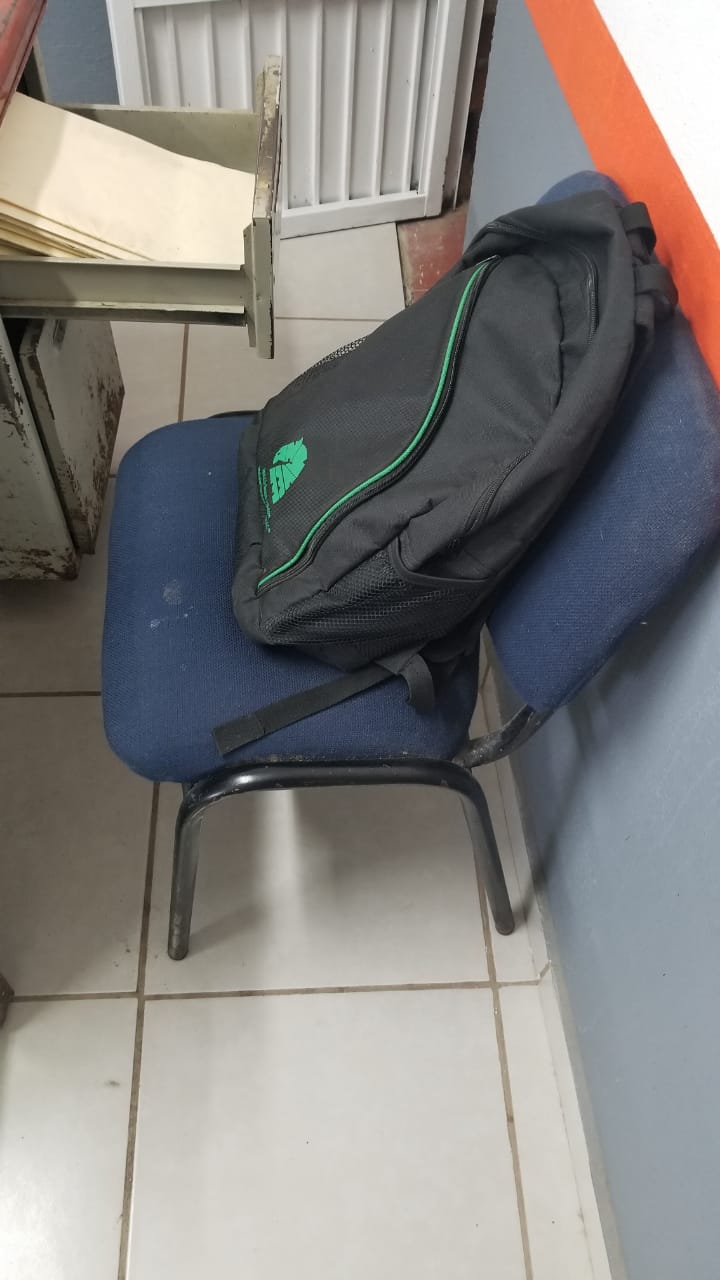 TARJETA DE RESGUARDO NUMERO DE INVENTARIODESCRIPCIONNUMERO DE SERIE CONDICION  FISICA ACTUALOBSERVACIONESVALOR01DIABLITOS DE FIERROBUENO02CARRETILLA NARANJAREGULAR03CARRETILLA ROJAREGULAR04CAPARAZON DE CARRETILLAREGULAR05PALABUENA06HIDROLAVADORABUENA072 SILLAS AZULESBUENA08SILLA SECRETARIALREGULAR09MAQUINA ESCRIBIRMALA10ESCRITORIO 2 CAJONES ALUMINIOMAL ESTADO11ESCRITORIO MADERAREGULAR12MONITORBUENO13ARCHIVERO 4 CAJONES COLOR GRISBUENO14TECLADOBUENO15MOUSEBUENO162 ARCHIVEROS EN MAL ESTADOMAL ESTADO17CEGETAREGULAR18BOMBABUENO19ANAQUEL LOKERMAL ESTADO202 CIERRASREGULAR21DESENSIBILIZADORREGULAR22DESENSIBILIZADORNO FUNCIONA23ROLASREGULARNUMERO DE INVENTARIO FOTOSNUMERO DE INVETARIOFOTOS01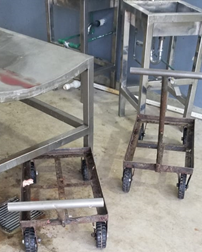 02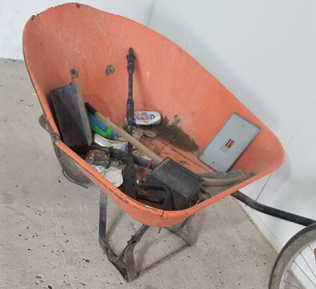 03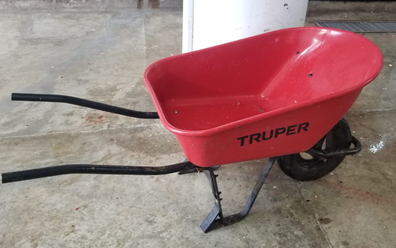 04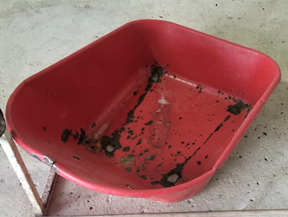 05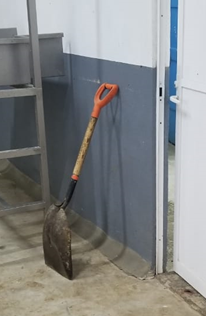 06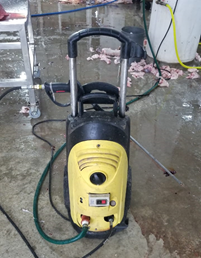 07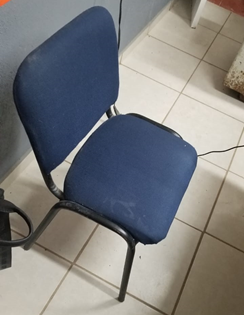 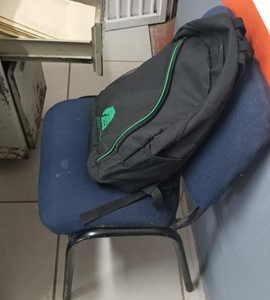 08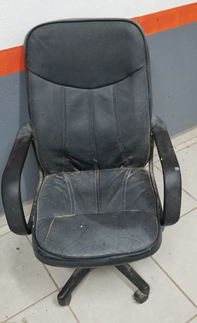 09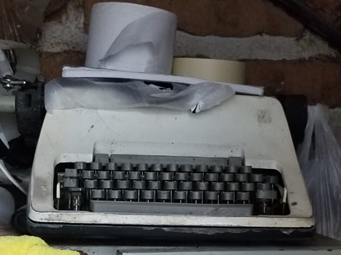 10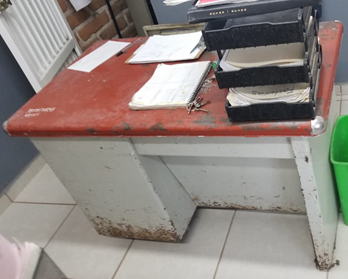 11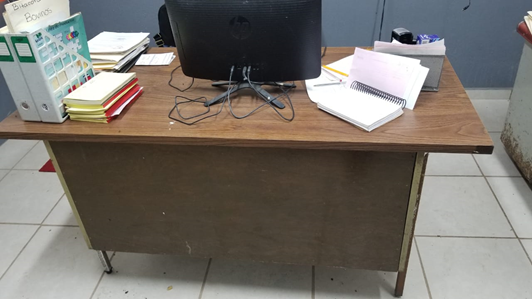 12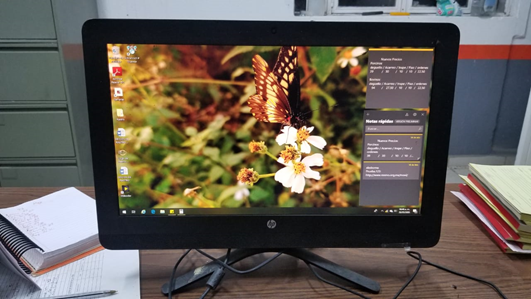 13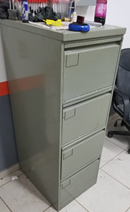 14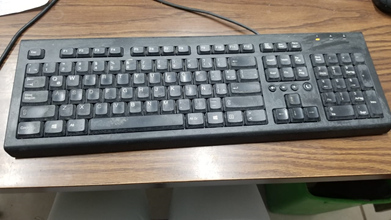 15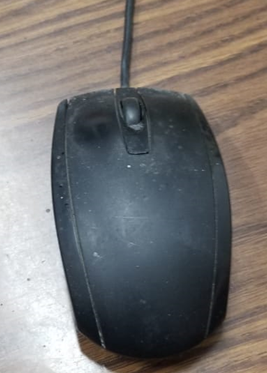 16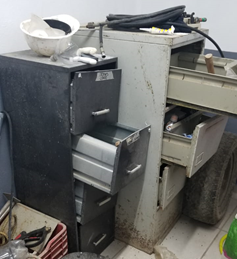 17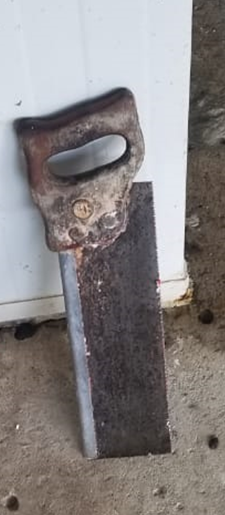 18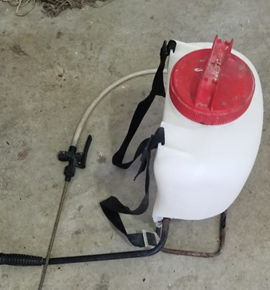 19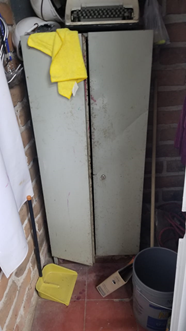 20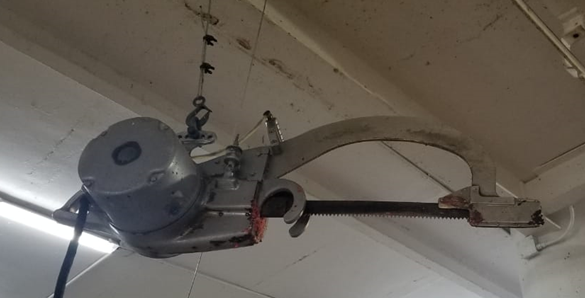 21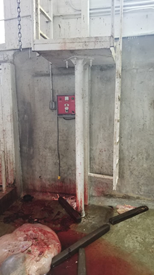 22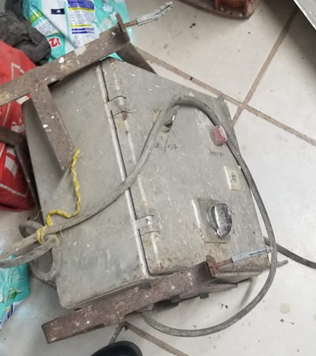 23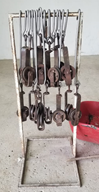 24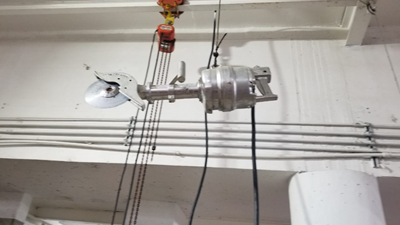 